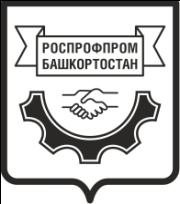 БАШКОРТОСТАНСКАЯ РЕСПУБЛИКАНСКАЯ ОРГАНИЗАЦИЯРОССИЙСКОГО ПРОФСОЮЗА РАБОТНИКОВ ПРОМЫШЛЕННОСТИРЕСПУБЛИКАНСКИЙ КОМИТЕТПРЕЗИДИУМП о с т а н о в л е н и е г. Уфа                                                                                         24  ноября 2020 года«О    работе Кассы взаимопомощи РОСПРОФПРОМ - Башкортостанза 10 месяцев 2020 года»Президиум РОСПРОФПРОМ-Башкортостан отмечает, что в соответствии с решением республиканского комитета в Кассу взаимопомощи РОСПРОФПРОМ-Башкортостан за 10 месяцев 2020 года было зачислено 150,0 тыс. руб.  Возвращено в профбюджет первичной  профсоюзной организацией АО «Салаватнефтемаш» из Кассы взаимопомощи – 20,0 тыс. руб. В работе Кассы взаимопомощи РОСПРОФПРОМ-Башкортостан в 2020 году приняли участие 10 первичных профсоюзных организаций. Две первичные профорганизации имеют свои внутренние Кассы – ППО ПАО «НЕФАЗ», ППО АО «БелЗАН».Всего за время работы КВП ссуду получили 8989 члена профсоюза, в том числе за 10 мес. 2020 году – 522 человека на общую сумму 15 230,7 тыс. руб. в среднем на 1 чел. – 29 177 руб. (Приложение№1).Получено 5% вступительных взносов – 761,5 тыс. руб., из которых 2,5% направлено на пополнение Кассы взаимопомощи. Оставшиеся средства – на организацию работы Кассы, премирование уполномоченных.В 2020 году среди нужд членов профсоюза, на которые выдавалась ссуда: лечение, обучение, улучшение жилищных условий, погашение долгов по кредитам, квартплате и другие неотложные нужды.Президиум РОСПРОФПРОМ-Башкортостанп  о  с  т  а  н  о  в  л  я  е  т :Признать работу Кассы взаимопомощи РОСПРОФПРОМ-Башкортостан в 2020 году эффективной.Всем уполномоченным Кассы взаимопомощи РОСПРОФПРОМ-Башкортостан:- представить отчет о работе Кассы взаимопомощи  в ППО за 2020 год в срок до 18 января 2021 года;- провести сверку с бухгалтерией РОСПРОФПРОМ-Башкортостан по остаткам средств в КВП, по задолженности каждого члена КВП по состоянию на 01 января 2021 года в срок до 18 января 2021 года. В случае выявления неплательщиков, обратиться в правовую инспекцию РОСПРОФПРОМ-Башкортостан.Отметить  большую проделанную работу уполномоченных и членов Правления КВП по развитию и организации деятельности и учета  средств Кассы взаимопомощи РОСПРОФПРОМ-Башкортостан в 2020 году и премировать из средств КВП в размере:Учитывая эффективность работы Кассы взаимопомощи и интерес членов профсоюза к работе Кассы взаимопомощи  РОСПРОФПРОМ-Башкортостан, рекомендовать председателям ППО, где не создана КВП, обсудить вопрос ее создания на заседаниях профсоюзных комитетов.Председатель                                                                И.Р. ИсламоваПриложение №1к постановлению президиума от 24.11.2020 г.Исламову И.Р.      27000 руб.Ахметханову А.Т.24000 руб.Мулахметову Р.М.27000 руб.Тимергалиеву З.А.24000 руб.Камалову В.С.24000 руб.    Шевчука А.Н.30000 руб.Мишутина В.И.28000 руб.Хафизову С.Р.30000 руб.Петрову Е.А.10000 руб.Енину Л.П.              7000 руб.Кочерову О.К.   7000 руб.Шишкову М.П.   Гребенкину И.Б.      3500 руб.2000 руб.Кутеминскую С.Г.1500 руб.Шагиеву Ф.Ф.      300 руб.Болотова Г.М.           300 руб.Архипова С. В.300 руб.Выделено из проф-бюджета за 10 мес. 2020 г., руб.Выдано по договорам за 10 мес. 2020г., руб.Кол-во догово-ров, чел.В среднем на 1 человека, руб.% к численности членов профсоюза1АО "БелЗАН" 3050005610000,3АО "БелЗАН" / Внутренняя касса7825000152514809,02ПАО "НЕФАЗ" / Внутренняя касса5100000281181494,83АО"Салаватнефтемаш"-2000039000024162506,04АО"Уралтехнострой-Туймазыхиммаш"53500024222924,05ООО "СалаватГидравлика"23000013176927,66ЗАО "БЗРП"980006163332,17АО "Мелеузовский з-д ЖБК"300001300002,48ООО НПО"Станкостроение"200001200000,39ООО "Геоспейс Технолоджис Евразия"1050005210004,010Нефтекамский машиностроит. колледж300001300000,611Республиканский комитет150000562660962518Итого:15230660522291775,4